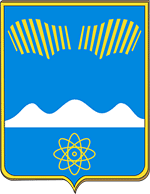 КОНТРОЛЬНО-РЕВИЗИОННАЯ КОМИССИЯГОРОДА ПОЛЯРНЫЕ ЗОРИ С ПОДВЕДОМСТВЕННОЙ ТЕРРИТОРИЕЙРАСПОРЯЖЕНИЕ14 января 2022 г.										    № 02Об утверждении Порядка проведения антикоррупционной экспертизы нормативных правовых актов (проектов нормативных правовых актов) и проведения независимой антикоррупционной экспертизы проектов нормативных правовых актов Контрольно – ревизионной комиссии города Полярные Зори с подведомственной территориейВ соответствии с Федеральным законом от 25.12.2008 № 273-ФЗ «О противодействии коррупции», пунктом 3 части 1 статьи 3 Федерального закона от 17 июля 2009 г. № 172-ФЗ «Об антикоррупционной экспертизе нормативных правовых актов и проектов нормативных правовых актов», постановлением Правительства Российской Федерации от 26 февраля 2010 г. № 96 «Об антикоррупционной экспертизе нормативных правовых актов и проектов нормативных правовых актов», Законом Мурманской области от 26.10.2007 № 898-01-ЗМО «О противодействии коррупции в Мурманской области», Законом Мурманской области от 23.11.2009 № 1154-01-ЗМО «Об антикоррупционной экспертизе нормативных правовых актов и проектов нормативных правовых актов в Мурманской области и о внесении изменений в Закон Мурманской области «О противодействии коррупции в Мурманской области»:1. Утвердить Порядок проведения антикоррупционной экспертизы нормативных правовых актов (проектов нормативных правовых актов) и проведение независимой антикоррупционной экспертизы проектов нормативных правовых актов Контрольно – ревизионной комиссии города Полярные Зори с подведомственной территорией, согласно приложению.2. Настоящее распоряжение вступает в силу со дня его подписания.3. Настоящее распоряжение подлежит размещению на официальном сайте муниципального образования город Полярные Зори с подведомственной территорией в информационно-телекоммуникационной сети Интернет по адресу www.pz-city.ru.4. Контроль за исполнением настоящего постановления оставляю за собой.Председатель Контрольно-ревизионной комиссии		Л.Н. АлександроваУтвержденораспоряжением Контрольно-ревизионной комиссии г.Полярные Зориот 14 января 2022 № 02.Порядок проведения антикоррупционной экспертизы нормативных правовых актов (проектов нормативных правовых актов) и проведение независимой антикоррупционной экспертизы проектов нормативных правовых актов Контрольно – ревизионной комиссии города Полярные Зори с подведомственной территорией1. Общие положения1.1. Настоящий Порядок проведения антикоррупционной экспертизы нормативных правовых актов (проектов нормативных правовых актов) и проведение независимой антикоррупционной экспертизы проектов нормативных правовых актов Контрольно – ревизионной комиссии города Полярные Зори с подведомственной территорией (далее – Порядок) определяет правила проведения антикоррупционной экспертизы нормативных правовых актов (проектов нормативных правовых актов) Контрольно– ревизионной комиссии города Полярные Зори с подведомственной территорией (далее – КРК), а также правила проведения независимой антикоррупционной экспертизы проектов нормативных правовых актов.1.2. Объектом антикоррупционной экспертизы являются нормативные правовые акты и проекты нормативных правовых актов КРК.1.3. Цель антикоррупционной экспертизы - выявление в нормативных правовых актах и проектах нормативных правовых актов КРК коррупциогенных факторов и их последующее устранение.1.4. Антикоррупционная экспертиза осуществляется в соответствии с Методикой проведения антикоррупционной экспертизы нормативных правовых актов и проектов нормативных правовых актов, утвержденной Постановлением Правительства Российской Федерации от 26.02.2010 № 96.1.5. Нормативные правовые акты КРК по вопросам, предусмотренным п.5.1. Закона Мурманской области от 23.11.2009 № 1154-01-ЗМО «Об антикоррупционной экспертизе нормативных правовых актов и проектов нормативных правовых актов в Мурманской области и о внесении изменений в Закон Мурманской области «О противодействии коррупции в Мурманской области» направляются КРК прокурору города Полярные Зори в течении пяти рабочих дней со дня их подписания.2. Порядок проведения антикоррупционной экспертизы нормативных правовых актов (проектов нормативных правовых актов)2.1. Антикоррупционная экспертиза нормативных правовых актов (проектов нормативных правовых актов) КРК проводится уполномоченным должностным лицом по проведению антикоррупционной экспертизы при исполнении должностных полномочий.2.2. Антикоррупционная экспертиза нормативных правовых актов (проектов нормативных правовых актов) КРК проводится при проведении их правовой экспертизы.Не проводится антикоррупционная экспертиза отмененных или признанных утратившими силу правовых актов.2.3. Антикоррупционная экспертиза проекта нормативного правового акта КРК проводится уполномоченным должностным лицом по проведению антикоррупционной экспертизы в течении 5 рабочих дней со дня поступления к нему проекта.2.4. Антикоррупционная экспертиза нормативных правовых актов КРК проводится при мониторинге их применения по поручению председателя КРК.2.5. Антикоррупционная экспертиза нормативных правовых актов КРК проводится уполномоченным должностным лицом по проведению антикоррупционной экспертизы в течении 5 рабочих дней со дня дачи ему поручения председателем КРК.2.6. По результатам антикоррупционной экспертизы составляется заключение по форме, установленной приложением №1 к настоящему Порядку2.7. При выявлении в нормативном правовом акте (проекте нормативного правового акта) КРК коррупциогенных факторов, уполномоченное должностное лицо по проведению антикоррупционной экспертизы отражает выявленные коррупциогенные факторы в заключении.2.8. Заключение по результатам антикоррупционной экспертизы нормативного правового акта КРК направляется председателю КРК. 2.9. Заключение по результатам антикоррупционной экспертизы нормативного правового акта (проекта нормативного правового акта) КРК подлежит обязательному рассмотрению в течении 5 рабочих дней со дня его получения председателем КРК.2.10. В случае внесения в проект нормативного правового акта КРК изменений после проведения антикоррупционной экспертизы, соответствующий проект подлежит повторной антикоррупционной экспертизе в порядке и сроки, предусмотренные настоящим Порядком.3. Порядок проведения независимой антикоррупционной экспертизы проектов нормативных правовых актов Контрольно – ревизионной комиссии города Полярные Зори с подведомственной территорией3.1. Независимую антикоррупционную экспертизу проектов нормативных правовых актов осуществляют институты гражданского общества и граждане за счет собственных средств.3.2. Независимая антикоррупционная экспертиза проводится юридическими лицами и физическими лицами, аккредитованными Министерством юстиции Российской Федерации в качестве экспертов по проведению независимой антикоррупционной экспертизы нормативных правовых актов и проектов нормативных правовых актов, в соответствии с методикой проведения антикоррупционной экспертизы нормативных правовых актов и проектов нормативных правовых актов, утвержденной постановлением Правительства Российской Федерации от 26 февраля 2010 г. № 96.3.3. В отношении проектов НПА, содержащих сведения, составляющие государственную тайну, или сведения конфиденциального характера, независимая экспертиза не проводится.3.4. В целях обеспечения возможности проведения независимой антикоррупционной экспертизы проектов нормативных правовых актов КРК, уполномоченное должностное лицо по проведению антикоррупционной экспертизы, в течение рабочего дня, размещает его на официальном сайте КРК в информационно – телекоммуникационной сети «Интернет» с указанием даты начала и окончания приема заключений по результатам независимой антикоррупционной экспертизы, адреса для направления заключения независимой экспертизы и способов, которыми осуществляется прием заключений (по почте на бумажном или электронном носителях или по электронной почте в виде электронного документа).3.5. Срок размещения проекта НПА на сайте составляет не менее семи календарных дней.3.6. По результатам проведенной независимой антикоррупционной экспертизы в течение 7 (семи) календарных дней составляется заключение, по форме, утвержденной Приказом Минюста России от 21.10.2011 № 363.В заключении по результатам независимой антикоррупционной экспертизы должны быть указаны выявленные в проекте НПА коррупциогенные факторы и предложены способы их устранения.3.7. Заключение по результатам независимой экспертизы (далее - заключение независимого эксперта) регистрируется в общем порядке регистрации обращений граждан в КРК и рассматривается разработчиком проекта НПА в срок, не превышающий 30 дней со дня его получения. По результатам рассмотрения физическому или юридическому лицу, проводившим независимую антикоррупционную экспертизу направляется мотивированный ответ, за исключением случаев, когда в заключении отсутствует предложение о способе устранения выявленных коррупциогенных факторов.Приложение к Порядку Бланк письмаЗаключение по результатам антикоррупционной экспертизы__________________________________________________________________(наименование нормативного правового акта (проекта нормативного правового акта)Контрольно – ревизионной комиссией города Полярные Зори  подведомственной территорией, в соответствии с пунктом 3 части 1 статьи 3 Федерального закона от 17 июля 2009 г. № 172-ФЗ «Об антикоррупционной экспертизе нормативных правовых актов и проектов нормативных правовых актов», Методикой проведения антикоррупционной экспертизы нормативных правовых актов и проектов нормативных правовых актов, утвержденной постановлением Правительства Российской Федерации от 26.02.2010 № 96, Порядком проведения антикоррупционной экспертизы нормативных правовых актов и проектов нормативных правовых актов Контрольно – ревизионной комиссии, проведена антикоррупционная экспертиза_______________________________________________________________________( наименование нормативного правового акта или проекта нормативного правового акта)Вариант 1:В представленном (наименование нормативного правового акта) __________________ коррупциогенные факторы не выявлены.Вариант 2:В представленном (наименование нормативного правового акта) ______________________ выявлены коррупциогенные факторы.В целях устранения выявленных коррупциогенных факторов предлагается ________________________________________________________________________________________________________________________________(указывается способ устранения коррупциогенных факторов)_____________________    _____________________    _______________________    (наименование должности)                         (подпись)                                    (инициалы, фамилия)